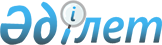 О ставках земельного налога
					
			Утративший силу
			
			
		
					Решение Сырдарьинского районного маслихата Кызылординской области от 29 февраля 2016 года № 383. Зарегистрировано Департаментом юстиции Кызылординской области 01 апреля 2016 года № 5430. Утратило силу решением Сырдарьинского районного маслихата Кызылординской области от 28 февраля 2018 года № 174
      Сноска. Утратило силу решением Сырдарьинского районного маслихата Кызылординской области от 28.02.2018 № 174 (вводится в действие со дня первого официального опубликования).

      В соответствии с пунктом 1 статьи 387 и пунктом 5 статьи 386 Кодекса Республики Казахстан от 10 декабря 2008 года "О налогах и других обязательных платежах в бюджет (Налоговый кодекс)", Законом Республики Казахстан от 23 января 2001 года "О местном государственном управлении и самоуправлении в Республике Казахстан" Сырдарьинский районный маслихат РЕШИЛ:

      Примечание РЦПИ!

      Действие пункта 1 приостановлено до 01.01.2018 – решением Сырдарьинского районного маслихата Кызылординской области от 28.08.2017 № 118.

      1. Повысить ставки земельного налога на 50 (пятьдесят) процентов, на основании проектов (схем) зонирования земель, проводимого в соответствии с земельным законодательством Республики Казахстан.

      2. Повысить базовые ставки земельного налога в пять раз на не используемые в соответствии с земельным законодательством Республики Казахстан земли сельскохозяйственного назначения.

      2-1. Повысить ставки единого земельного налога в пять раз на не используемые в соответствии с земельным законодательством Республики Казахстан земли сельскохозяйственного назначения.

      Сноска. Решение дополнено пунктом 2-1 в соответствии с решением Сырдарьинского районного маслихата Кызылординской области от 17.03.2017 № 101 (вводится в действие со дня первого официального опубликования).

      3. Признать утратившим силу решение внеочередной ХLVІ сессии районного маслихата от 26 ноября 2015 года № 343 "О ставках земельного налога" (зарегистрировано в Реестре государственной регистрации нормативных правовых актов за № 5259 от 10 декабря 2015 года, опубликовано в газете "Тіршілік тынысы" от 19 января 2015 года № 98).

      4. Настоящее решение вводится в действие со дня первого официального опубликования.
					© 2012. РГП на ПХВ «Институт законодательства и правовой информации Республики Казахстан» Министерства юстиции Республики Казахстан
				
      Председатель

Секретарь

      внеочередной LІІ сессии

районного маслихата:

      районного маслихата:

      Ш. Зетов____________

Б. Маншарипов______________

      СОГЛАСОВАНО:
Руководитель республиканского
государственного учреждения
"Управление государственных доходов
по Сырдарьинскому району департамента
государственных доходов по
Кызылординской области комитета
государственных доходов Министерства
финансов Республики Казахстан"
____________________ Б.Дуйсенов
"29" февраля 2016 год.
